(NAME OF BUSINESS) Advertising Signs Site Plan
Activity location:   (INSERT AERIAL SCREENSHOT OF PARK/SITE HERE)        LEGENDSign Location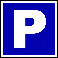    Car parking(remove/add icons as required)